Latvijas tirgus uzraudzības pasākumu īstenošanas pārskatīšana un novērtēšana saskaņā ar Regulas (EK) Nr. 765/2008 18. panta 6. punktu par laikposmu no 2010. līdz 2013. gadamSatursKopaina par vispārīgajiem tirgus uzraudzības pasākumiem	4A. Pārskats par vispārīgajiem tirgus uzraudzības pasākumiem	4B. Novērtējums par tirgus uzraudzības pasākumu īstenošanu	7Tirgus uzraudzības pasākumi konkrētās nozarēs	9Nozare Nr. 1 "Medicīnas ierīces"	9Nozare Nr. 2 "Kosmētikas līdzekļi”	11Nozare Nr. 3 "Rotaļlietas"	14Nozare Nr. 4 "Individuālie aizsardzības līdzekļi"	16Nozare Nr. 5 "Būvizstrādājumi"	16Nozare Nr. 6 „Aerosoli”	17Nozare Nr. 7 "Vienkāršas spiedtvertnes un spiediena iekārtas"	17Nozare Nr. 8 "Pārvietojamas spiediena iekārtas"	18Nozare Nr. 9 "Mašīnas" un Nozare Nr. 12 „Trokšņa emisija no iekārtām, kuras izmanto ārpus telpām”	19Nozare Nr. 10 "Lifti"	20Nozare Nr. 11 "Trošu ceļi"	20Nozare Nr. 13 „Ierīces un aizsardzības sistēmas, ko paredzēts lietot potenciāli sprādzienbīstamā vidē”	21Nozare Nr.14 „Pirotehnika” un Nr.15 „Civilām vajadzībām paredzētas sprāgstvielas”	21Nozare Nr. 16 "Iekārtas, kurās izmanto gāzveida kurināmo"	23Nozare Nr. 17. „Mērinstrumenti, neautomātiskie svari un fasēti produkti”	24Nozare Nr. 18, Nozare Nr.20 , Nozare Nr.21,  Nozare 23 – „Elektropreces”	26Nozare Nr. 19 „Radio un telesakaru iekārtas uz ko attiecas R&TTE”	27Nozare Nr. 20 „Elektroierīces un elektroiekārtas, uz ko attiecas Zemsprieguma direktīva”	28Nozare Nr.22 „Ķīmiskās vielas (mazgāšanas līdzekļi, krāsas)”	30Nozare Nr.24 „Efektivitātes prasības karstā ūdens apkures katliem, kas tiek kurināti ar šķidro vai gāzveida kurināmo”	35Nozare Nr. 25 „Atpūtas kuģi”	35Nozare Nr. 26 Kuģu aprīkojums	36Nozare Nr. 27 „Mehāniskie transportlīdzekļi un riepas”	36Nozare Nr. 28 Visurgājēja tehnika (traktori un to piekabes)	37Nozare Nr. 29 "Mēslošanas līdzekļi"	39Nozare Nr.30 „Patēriņa ražojumi (bērnu gultas, staigāšanas palīgierīces, augstie krēsli, bērnu apģērbi), uz ko attiecas Produktu vispārējas drošības direktīva”	431. pielikums. Nozaru atsauces saraksts	44Kopaina par vispārīgajiem tirgus uzraudzības pasākumiemA. Pārskats par vispārīgajiem tirgus uzraudzības pasākumiemInformācija par tirgus uzraudzības vispārējo organizāciju un izveidotajām infrastruktūrām laikposmā no 2010. līdz 2013. gadamInformācija par visiem resursiem, kas pieejami tirgus uzraudzības pasākumiem (ja informācija pieejama)B. Novērtējums par tirgus uzraudzības pasākumu īstenošanuTirgus uzraudzības pasākumi konkrētās nozarēsNozare Nr. 1 "Medicīnas ierīces"1.A. Pārskats par tirgus uzraudzības pasākumiem nozarēInformācija par noteikumu izpildes pasākumiem, kas veikti laikposmā no 2010. līdz 2013. gadamInformācija par komunikācijas pasākumiem, kas veikti laikposmā no 2010. līdz 2013. gadam (pēc izvēles)Informācija par resursiem (ja pieejama)1.B. Novērtējums par tirgus uzraudzības pasākumu īstenošanu nozarēNozare Nr. 2 "Kosmētikas līdzekļi” 2.A. Pārskats par tirgus uzraudzības pasākumiem nozarēInformācija par noteikumu izpildes pasākumiem, kas veikti laikposmā no 2010. līdz 2013. gadamInformācija par komunikācijas pasākumiem, kas veikti laikposmā no 2010. līdz 2013. gadam (pēc izvēles)Informācija par resursiem (ja pieejama)Veselības inspekcijas amatpersonas, kas veic kosmētikas līdzekļu tirgus uzraudzību, veic arī ķīmisko vielu un ķīmisko maisījumu inspekcijas, tādēļ informāciju par šo produktu grupu uzraudzībā iesaistītajiem personālresursiem un piešķirtiem finanšu līdzekļiem nav iespējams nodalīt. No kontrolēs iesaistītām amatpersonām, neviena nav uz pilnu slodzi nodarbināta vienīgi kosmētikas līdzekļu uzraudzībā. Tādēļ, lai izvairītos no iespējama pārpratuma par resursu apjomu, šo informāciju sniedzam vienu reizi nodaļā „Nozare Nr.22 Ķīmiskās vielas”.2.B. Novērtējums par tirgus uzraudzības pasākumu īstenošanu nozarēNozare Nr. 3 "Rotaļlietas"1.A. Pārskats par tirgus uzraudzības pasākumiem nozarēInformācija par noteikumu izpildes pasākumiem, kas veikti laikposmā no 2010. līdz 2013. gadamNozare Nr. 4 "Individuālie aizsardzības līdzekļi"1.A. Pārskats par tirgus uzraudzības pasākumiem nozarēInformācija par noteikumu izpildes pasākumiem, kas veikti laikposmā no 2010. līdz 2013. gadamNozare Nr. 5 "Būvizstrādājumi"1.A. Pārskats par tirgus uzraudzības pasākumiem nozarēInformācija par noteikumu izpildes pasākumiem, kas veikti laikposmā no 2010. līdz 2013. gadamNozare Nr. 6 „Aerosoli”1.B. Novērtējums par tirgus uzraudzības pasākumu īstenošanu nozarēNozare Nr. 7 "Vienkāršas spiedtvertnes un spiediena iekārtas"1.A. Pārskats par tirgus uzraudzības pasākumiem nozarēInformācija par noteikumu izpildes pasākumiem, kas veikti laikposmā no 2010. līdz 2013. gadamNozare Nr. 8 "Pārvietojamas spiediena iekārtas"1.A. Pārskats par tirgus uzraudzības pasākumiem nozarēInformācija par noteikumu izpildes pasākumiem, kas veikti laikposmā no 2010. līdz 2013. gadamNozare Nr. 9 "Mašīnas" un Nozare Nr. 12 „Trokšņa emisija no iekārtām, kuras izmanto ārpus telpām”1.A. Pārskats par tirgus uzraudzības pasākumiem nozarēInformācija par noteikumu izpildes pasākumiem, kas veikti laikposmā no 2010. līdz 2013. gadamNozare Nr. 10 "Lifti"1.A. Pārskats par tirgus uzraudzības pasākumiem nozarēInformācija par noteikumu izpildes pasākumiem, kas veikti laikposmā no 2010. līdz 2013. gadamNozare Nr. 11 "Trošu ceļi"1.A. Pārskats par tirgus uzraudzības pasākumiem nozarēInformācija par noteikumu izpildes pasākumiem, kas veikti laikposmā no 2010. līdz 2013. gadamNozare Nr. 13 „Ierīces un aizsardzības sistēmas, ko paredzēts lietot potenciāli sprādzienbīstamā vidē”1.B. Novērtējums par tirgus uzraudzības pasākumu īstenošanu nozarēNozare Nr.14 „Pirotehnika” un Nr.15 „Civilām vajadzībām paredzētas sprāgstvielas”1.A. Pārskats par tirgus uzraudzības pasākumiem nozarēInformācija par noteikumu izpildes pasākumiem, kas veikti laikposmā no 2010. līdz 2013. gadamInformācija par komunikācijas pasākumiem, kas veikti laikposmā no 2010. līdz 2013. gadam (pēc izvēles)1.B. Novērtējums par tirgus uzraudzības pasākumu īstenošanu nozarēNozare Nr. 16 "Iekārtas, kurās izmanto gāzveida kurināmo"1.A. Pārskats par tirgus uzraudzības pasākumiem nozarēInformācija par noteikumu izpildes pasākumiem, kas veikti laikposmā no 2010. līdz 2013. gadamNozare Nr. 17. „Mērinstrumenti, neautomātiskie svari un fasēti produkti”1.A. Pārskats par tirgus uzraudzības pasākumiem nozarēInformācija par noteikumu izpildes pasākumiem, kas veikti laikposmā no 2010. līdz 2013. gadamNozare Nr. 18, Nozare Nr.20 , Nozare Nr.21,  Nozare 23 – „Elektropreces”1.A. Pārskats par tirgus uzraudzības pasākumiem nozarēInformācija par noteikumu izpildes pasākumiem, kas veikti laikposmā no 2010. līdz 2013. gadamNozare Nr. 19 „Radio un telesakaru iekārtas uz ko attiecas R&TTE”1.A. Pārskats par tirgus uzraudzības pasākumiem nozarēInformācija par noteikumu izpildes pasākumiem, kas veikti laikposmā no 2010. līdz 2013. gadamNozare Nr. 20 „Elektroierīces un elektroiekārtas, uz ko attiecas Zemsprieguma direktīva”Kosmētiskā iedeguma iegūšanas pakalpojuma higiēnas un nekaitīguma (solāriju) jomā20.A. Pārskats par tirgus uzraudzības pasākumiem nozarēInformācija par noteikumu izpildes pasākumiem, kas veikti laikposmā no 2010. līdz 2013. gadamInformācija par komunikācijas pasākumiem, kas veikti laikposmā no 2010. līdz 2013. gadam (pēc izvēles)Informācija par resursiem (ja pieejama)20.B. Novērtējums par tirgus uzraudzības pasākumu īstenošanu nozarēNozare Nr.22 „Ķīmiskās vielas (mazgāšanas līdzekļi, krāsas)”22.A. Pārskats par tirgus uzraudzības pasākumiem nozarēInformācija par noteikumu izpildes pasākumiem, kas veikti laikposmā no 2010. līdz 2013. gadam Veselības inspekcija vērš uzmanību uz faktu, ka tā apkopo informāciju par ķīmisko vielu un ķīmisko maisījumu inspekcijām uzņēmumā kopumā. Vienā uzņēmumā vienas kontroles laikā var tikt kontrolēti dažādu produktu grupu ķīmiskie maisījumi, piemēram, mazgāšanas līdzekļi un biocīdi; krāsas un līmes. Līdz ar to Inspekcija sniedz informāciju par inspekcijām un sūdzībām kopumā ķīmisko vielu un ķīmisko maisījumu kontroles jomā. Norādītais pašiniciatīvas inspekciju skaits par noteiktās direktīvas un regulas inspekcijām ir ņemts no attiecīgās produktu grupas uzraudzības programmas ziņojuma. Inspekcija konkrēto produktu grupu uzraudzības projekta ziņojumos apkopo informāciju par kontrolēto produktu neatbilstību specifiskajām prasībām (piemēram, 2013.gadā kontrolēti 190 mazgāšanas līdzekļi, no tiem 61 (32%) bija prasībām neatbilstošs marķējums vai dokumentācija), kā arī vispārīgajām prasībām – vielu reģistrācijai, klasificēšanas un marķēšanas, informācijas nodošanas profesionālajiem lietotājiem prasībām. Līdz ar to vēlamies atkārtoti vērst uzmanību uz faktu, ka norādītie dati ir attiecināmi tikai uz Direktīvas 2004/42/EK un Regulas 648/2004/EK prasībām.Informācija par komunikācijas pasākumiem, kas veikti laikposmā no 2010. līdz 2013. gadam (pēc izvēles)Informācija par resursiem (ja pieejama)Veselības inspekcijā personas, kas iesaistītas kosmētikas līdzekļu inspekcijās un citās uzraudzības/atbalsta funkcijās, veic arī pienākumus saistībā ar ķīmisko vielu un ķīmisko maisījumu inspekcijām. Līdz ar to neviena no šīm personām nav pilnā slodzē nodarbināta tikai ķīmisko vielu un ķīmisko maisījumu inspekcijās.22.B. Novērtējums par tirgus uzraudzības pasākumu īstenošanu nozarēNozare Nr.24 „Efektivitātes prasības karstā ūdens apkures katliem, kas tiek kurināti ar šķidro vai gāzveida kurināmo”1.B. Novērtējums par tirgus uzraudzības pasākumu īstenošanu nozarēNozare Nr. 25 „Atpūtas kuģi”1.A. Pārskats par tirgus uzraudzības pasākumiem nozarēInformācija par noteikumu izpildes pasākumiem, kas veikti laikposmā no 2010. līdz 2013. gadamNozare Nr. 26 Kuģu aprīkojums1.B. Novērtējums par tirgus uzraudzības pasākumu īstenošanu nozarēNozare Nr. 27 „Mehāniskie transportlīdzekļi un riepas”1.A. Pārskats par tirgus uzraudzības pasākumiem nozarēInformācija par noteikumu izpildes pasākumiem, kas veikti laikposmā no 2010. līdz 2013. gadamNozare Nr. 28 Visurgājēja tehnika (traktori un to piekabes)1.A. Pārskats par tirgus uzraudzības pasākumiem nozarēInformācija par noteikumu izpildes pasākumiem, kas veikti laikposmā no 2010. līdz 2013. gadamInformācija par komunikācijas pasākumiem, kas veikti laikposmā no 2010. līdz 2013. gadam (pēc izvēles)1.B. Novērtējums par tirgus uzraudzības pasākumu īstenošanu nozarēNozare Nr. 29 "Mēslošanas līdzekļi"1.A. Pārskats par tirgus uzraudzības pasākumiem nozarēValsts augu aizsardzības dienests (turpmāk – VAAD) saskaņā ar Mēslošanas līdzekļu aprites likuma 9.panta pirmo daļu  uzrauga un kontrolē Latvijā apritē esošo mēslošanas līdzekļu (ar un bez EK marķējuma) apriti, kā arī ņem analīzēm šo mēslošanas līdzekļu bezmaksas kontrolparaugus mēslošanas līdzekļa atbilstības novērtēšanai. Mēslošanas līdzekļu ar marķējumu ,,EK MĒSLOŠANAS LĪDZEKLIS”  kvalitātes un identifikācijas marķējuma atbilstību tiek vērtēta saskaņā ar Eiropas Parlamenta un Padomes 2003.gada 13.oktobra regulas nr.2003/2003 par mēslošanas līdzekļiem prasībām, bet pārējo mēslošanas līdzekļu – atbilstoši Ministru kabineta 2006.gada 27.jūnija noteikumu nr.530 ,,Mēslošanas līdzekļu identifikācijas, kvalitātes atbilstības novērtēšanas un tirdzniecības noteikumi” prasībām.  Šinī pārskatā tiks sniegta informācija par visu mēslošanas līdzekļu (ar un bez EK marķējuma) aprites uzraudzību.Laika posmā no 2010. līdz 2013.gadam VAAD plānoja katru gadu veikt 150 inspekcijas tirdzniecības vietās (t.sk., reaģējošās inspekcijas), lai pārbaudītu apritē esošo mēslošanas līdzekļu identifikācijas marķējuma un pavaddokumentu atbilstību dienesta kompetencē esošo normatīvo aktu prasībām, un 80 inspekcijas (t.sk., reaģējošās), kontroles paraugu ņemšanai, lai nosūtītu paraugus laboratoriskai testēšanai mēslošanas līdzekļa kvalitātes pārbaudei, kopā – 230 inspekcijas. Pārskata gados kopējais inspekciju skaits (tabulas 3.punkts) nedaudz atšķiras no plānotā, jo to ietekmē mainīgais reaģējošo inspekciju daudzums (3.1.apakšpunkts).   Informācija par noteikumu izpildes pasākumiem, kas veikti laikposmā no 2010. līdz 2013. gadamPiemēroto sankciju/sodu apmēra summā (5.4.apakšpunkts) ir ietverti administratīvie sodi par tirdzniecības prasību (piemēram, neatbilstošs mēslošanas līdzekļa identifikācijas marķējums, nav veikta amonija nitrātu saturošu mēslošanas līdzekļu ar amonija nitrāta slāpekļa saturu 20% un vairāk uzskaite līdz gala patērētājam u.c.) pārkāpumiem, kā arī uzņēmumu atmaksātie kontrolparaugu testēšanas izdevumi gadījumos, kad testēšanas rezultātā tika konstatēta mēslošanas līdzekļa  kvalitātes neatbilstība normatīvo aktu prasībām, jo saskaņā ar normatīvajiem aktiem šādā gadījumā mēslošanas līdzekļa ražotājs, ievedējs vai tirgotājs atmaksā VAAD visus testēšanas izdevumus. Informācija par komunikācijas pasākumiem, kas veikti laikposmā no 2010. līdz 2013. gadam (pēc izvēles)Informācija par resursiem (ja pieejama)8.punktā norādīts kopējais mēslošanas līdzekļu aprites uzraudzības personālresursu pilnslodzes ekvivalents, ieskaitot reģionālajās nodaļās strādājošo inspektoru pilnslodzes ekvivalentu.9.punktā norādts tikai reģionālo nodaļu inspektoru, t.i., inspekciju veicēju pilnslodzes ekvivalents.  1.B. Novērtējums par tirgus uzraudzības pasākumu īstenošanu nozarēNozare Nr.30 „Patēriņa ražojumi (bērnu gultas, staigāšanas palīgierīces, augstie krēsli, bērnu apģērbi), uz ko attiecas Produktu vispārējas drošības direktīva”1.A. Pārskats par tirgus uzraudzības pasākumiem nozarēInformācija par noteikumu izpildes pasākumiem, kas veikti laikposmā no 2010. līdz 2013. gadam1. pielikums. Nozaru atsauces sarakstsLatvijā tirgus uzraudzību veic desmit dažādas iestādes, kas atrodas septiņu dažādu ministriju padotībā. Noteiktas funkcijas tirgus uzraudzībā nodrošina arī muitas dienesti, kas kontrolē preču plūsmu uz Eiropas Savienības ārējās robežas. Lai koordinētu darbu starp šīm iestādēm, 2000.gadā tika izveidota Tirgus uzraudzības padome. Tirgus uzraudzības padome atbilstoši tās nolikumam ir konsultatīva institūcija, kuras mērķis ir nodrošināt informācijas un viedokļu apmaiņu starp tirgus uzraudzības iestādēm. Tirgus uzraudzības padomes galvenais uzdevums ir veicināt vienotu pieeju tirgus uzraudzībai, tirgus uzraudzības iestāžu sadarbību sakarā ar nedrošām precēm un pakalpojumiem, kā arī kompetences sadali starp dažādām tirgus uzraudzības iestādēm, lai nodrošinātu visu preču uzraudzību un novērstu funkciju dublēšanos. Padome tiekas divas reizes gadā un tai uzticētā funkcija - informācijas apmaiņa starp tirgus uzraudzības iestādēm - ir ļoti nozīmīga vienotas pieejas veidošanai tirgus uzraudzībā, lai veidotu efektīvu un ES prasībām atbilstošu tirgus uzraudzības sistēmu.Patērētāju tiesību aizsardzības centrsPatērētāju tiesību aizsardzības centrs (PTAC) ir viena no galvenajām uzraudzības iestādēm Latvijā. PTAC galvenās funkcijas tirgus uzraudzībā ir organizēt un koordinēt patērētāju tiesību aizsardzības valsts politikas īstenošanā iesaistīto uzraudzības un kontroles iestāžu un patērētāju tiesību aizsardzības sabiedrisko organizāciju sadarbību, uzraudzīt nepārtikas preču (izņemot medicīnas ierīces profesionālai lietošanai, zāles, veterinārās zāles, farmaceitiskos produktus, kosmētiskos līdzekļus, veterinārfarmaceitiskos produktus, dzīvnieku kopšanas līdzekļus, sadzīvē lietojamās ķīmiskās vielas un ķīmiskos produktus), kā arī mērīšanas līdzekļu tirdzniecību un pakalpojumu sniegšanu. PTAC ir atbildīgs par tirgus uzraudzību šādām galvenajām preču grupām: elektroprecēm, rotaļlietām un bērnu precēm, tekstilizstrādājumiem, stiklu, apaviem, mērīšanas līdzekļiem, būvizstrādājumiem, individuālās aizsardzības līdzekļiem, šķiltavām, bīstamajām iekārtām, aerosoliem, spiedtvertnēm, ugunsdrošības precēm, gāzes iekārtām, mašīniekārtām, transportlīdzekļiem un to sastāvdaļām, liftiem u.c. Ņemot vērā PTAC plašo kompetenci un valsts budžeta līdzekļu ierobežoto pieejamību, tirgus uzraudzības pasākumi tiek plānoti, nosakot prioritātes.Valsts darba inspekcijaUzrauga un kontrolē darba tiesisko attiecību un darba aizsardzības normatīvo aktu prasību ievērošanu, tai skaitā individuālo aizsardzības līdzekļu pareizu izmantošanu. Kontrolē, kā darba devēji un darbinieki savstarpēji pilda darba līgumos un darba koplīgumos noteiktos pienākumus un konsultē  darba devējus un darbiniekus par darba tiesiskajām attiecībām un darba aizsardzību.Veselības inspekcijaTirgus uzraudzības ietvaros atbilstoši kompetencei veic šādas funkcijas: zāļu, veterināro narkotisko un psihotropo zāļu, mazgāšanas līdzekļu un kosmētikas līdzekļu tirgus uzraudzību, ir Latvijas kompetentā iestāde kosmētikas līdzekļu drošuma jomā, kontrolē normatīvo aktu ievērošanu ķīmisko vielu un ķīmisko maisījumu (tai skaitā mazgāšanas līdzekļu un biocīdu) tirdzniecībā un profesionālajā lietošanā (dezinfekcijā, dezinsekcijā un deratizācijā), uzrauga un kontrolē farmācijas un veterinār-farmācijas jomu regulējošajos normatīvajos aktos noteikto prasību izpildi attiecībā uz zāļu un veterināro narkotisko un psihotropo zāļu izplatīšanu un reklamēšanu, kontrolē  normatīvajos aktos noteikto higiēnas prasību izpildi, veic medicīnisko ierīču izplatīšanas uzraudzību, medicīnisko ierīču ekspluatācijas un tehniskās uzraudzības kārtības kontroli.  Veic kosmētiskā iedeguma iegūšanas pakalpojuma (solāriju) higiēnas un nekaitīguma prasību ievērošanas uzraudzību.Valsts tehniskās uzraudzības aģentūraVeic traktortehnikas un tās piekabju valsts uzraudzību, piešķir un anulē traktortehnikas vadīšanas tiesības un izsniedz traktortehnikas vadītāja apliecības, veic traktortehnikas un tās piekabju valsts tehnisko apskati un kontroli, uztur traktortehnikas, tās piekabju un traktortehnikas vadītāju informatīvo sistēmu.Valsts augu aizsardzības dienestsNodrošina valsts fitosanitāro drošību, veicot efektīvus uzraudzības pasākumus, lai valsti pasargātu no bīstamām augu slimībām un kaitēkļiem un nodrošina augu un augu produktu eksportu. Dienests veic valsts kontroli un uzraudzību augu aizsardzības līdzekļu, mēslošanas līdzekļu, augu un augu produktu, augu šķirņu, sēklu un stādāmo materiālu aprites jomā, kā arī  sadarbojas ar starptautiskām organizācijām un nodrošina informācijas apmaiņu ar citām valstīm par augu aizsardzības, augu karantīnas, sēklu aprites un selekcionāra tiesību aizsardzības jautājumiem.Valsts vides dienestsKontrolē normatīvajos aktos par dabas resursu ieguvi un izmantošanu, dabas aizsardzību, piesārņojošo vielu emisiju vidē, bīstamo un sadzīves atkritumu apsaimniekošanu, izlietotā iepakojuma apsaimniekošanu, darbībām ar ķīmiskajām vielām un maisījumiem, kā arī par radiācijas drošību un kodoldrošību noteikto prasību ievērošanu.Valsts ieņēmumu dienesta Akcīzes pārvaldeValsts ieņēmumu dienesta centrālā aparāta struktūrvienība, kas nodrošina akcīzes preču apriti reglamentējošo normatīvo aktu izpildi. Akcīzes preču aprites uzraudzības jomā galvenie uzdevumi ir nodrošināt speciālo atļauju (licenču) komercdarbībai ar akcīzes precēm, kā arī akcīzes nodokļa nodrošinājumu apliecību saņemšanu, pārreģistrāciju vai anulēšanu, administrēt iekšzemes akcīzes nodokli naftas produktiem, izsniegt akcīzes nodokļa markas un kontrolēt to apriti, nodrošināt kontroles pasākumu veikšanu akcīzes preču apriti reglamentējošo normatīvo aktu ievērošanā, izskatīt akcīzes preču aprites noteikumu pārkāpumus un piemērot normatīvajos aktos paredzētās sankcijas. VID AP veic akcīzes preču naftas produktu (degviela) un tabakas izstrādājumu kvalitātes kontroli.Valsts ieņēmumu dienesta Muitas pārvaldeNoteikta loma tirgus uzraudzības nodrošināšanā ir arī Valsts ieņēmumu dienesta Muitas pārvaldei, kas tiek iesaistīta tirgus uzraudzības darbībās uz robežas, gadījumos, kad precēm ir pieteikta muitas procedūra – laišana brīvā apgrozībā. Atbilstoši Regulai Nr.765/2008, Kopienas muitas iestādēm no 2010.gada 1.janvāra tiek noteiktas papildus funkcijas un pienākumi drošāka iekšējā preču tirgus izveidē, papildus dokumentārām kontrolēm veicot arī preču riska veselībai, drošībai, videi vai citiem sabiedrības interešu aspektiem novērtējumu. Ņemot vērā minēto, Valsts ieņēmumu dienesta Muitas pārvaldei ir svarīga loma tirgus uzraudzības sistēmā preču plūsmas no trešajām valstīm kontrolei, sadarbojoties ar atbildīgajām tirgus uzraudzības iestādēm.Valsts sabiedrība ar ierobežotu atbildību „Latvijas proves birojs”Birojs veic proves uzraudzību, kas ietver  gan dārgmetālu un to izstrādājumu proves noteikšanu, sastāva analīzi un ekspertīzi, kontrolanalīžu veikšanu, kā arī dārgmetālu un dārgakmeņu izstrādājumu kausējuma sastāva novērtēšanu attiecībā uz atbilstību preču drošuma prasībām.Valsts policijaAtbildīga par civilām vajadzībām paredzēto sprāgstvielu, spridzināšanas ietaišu, uguņošanas ierīču un skatuves pirotehnisko izstrādājumu aprites kontroli. Lai varētu nodarboties ar uguņošanas ierīču un skatuves pirotehnisko izstrādājumu izgatavošanu, iegādi un realizāciju un pirotehnisko pakalpojumu sniegšanu (t.sk. to glabāšanu), kā arī civilām vajadzībām paredzētu sprāgstvielu un spridzināšanas ietaišu izgatavošanu, iegādi un realizāciju un spridzināšanas darbu veikšanu, komersantam speciālā atļauja (licence), ko izsniedz Valsts policija (Valsts policijas licencēšanas komisija). Pirotehnisko izstrādājumu un civilo sprāgstvielu izgatavošanas, glabāšanas, iegādes, realizācijas un izmantošanas noteikumu ievērošanu kontrolē tās Valsts policijas struktūrvienības, kuru apkalpojamā teritorijā atrodas licencētās ražotnes, noliktavas un tirdzniecības objekti un kur tiek sniegti pirotehniskie pakalpojumi un veikti rūpnieciskie spridzināšanas darbi. Pamatā plānotus un mērķtiecīgus kontroles pasākumus veic Valsts policijas dažādu Latvijas reģionu pārvaldes Atļauju sistēmas grupas. Pirotehnisko izstrādājumu intensīvākajā tirdzniecības periodā (gada nogalē) kontroles pasākumos iesaistās arī citu struktūrvienību darbinieki, kā arī pašvaldības policija. Ja nepieciešams, kontroles apsākumos var tikt iesaistīti arī citu struktūrvienību darbinieki, reaģējot vai pārbaudot noteiktu informāciju vai citu funkciju pildīšanas ietvaros.Pārtikas un veterinārais dienestsZemkopības ministrijas pārraudzībā esoša valsts pārvaldes iestāde, kas organizē un veic pārtikas aprites un veterinārās valsts uzraudzības un kontroles funkcijas dzīvnieku un augu izcelsmes pārtikas, dzīvnieku barības un veterinārmedicīnisko produktu apritē, t.sk. veterināro zāļu novērtēšanu un reģistrāciju. Veterinārās, fitosanitārās, pārtikas nekaitīguma, t.sk. materiālu un izstrādājumu, kas paredzēti saskarei ar pārtiku, un nepārtikas preču drošuma uzraudzību kontroles punktos uz Latvijas Republikas ārējās valsts robežas, kā arī brīvajās zonās, brīvajās noliktavās un muitas noliktavās veic PVD Robežkontroles departaments. Pirms muitas iestāžu kontroles, PVD veic iepriekšminēto ES ievedamo preču grupu kontroli uz valsts robežas, novērtējot šo preču atbilstību tām izvirzītajām prasībām un izsniedz robežkontroles dokumentu ar lēmumu par turpmākām rīcībām, kuru iesniedz muitas iestādēm.20102011201220131.1.Tirgus uzraudzības iestādēm piešķirtais budžets skaitliskā izteiksmē (EUR)15752181752314173387322131731.2.Tirgus uzraudzības iestādēm piešķirtais budžets relatīvā izteiksmē (% no kopējā valsts budžeta)0.03%0.03%0.02%0.03%2.Tirgus uzraudzības iestāžu personālresursi (pilnslodzes ekvivalenta vienībās)101.3106.3104.3117.83.Tirgus uzraudzības iestādēs strādājošo inspektoru skaits (pilnslodzes ekvivalenta vienībās)74.578.576.583-	Administratīvās pārbaudes precēm, kurām atbilstības novērtēšanas procedūra neparedz trešās puses iesaisti, piemēram, elektropreces, 1.kategorijas individuālie aizsardzības līdzekļi u.c., nedod pārliecību par tās atbilstību normatīvo aktu prasībām. Tirgus uzraudzības rezultātā ir izdarīts secinājums, ka, neskatoties uz to, ka administratīvās pārbaudes rezultātā netika konstatētas neatbilstības (preces ir nodrošinātas ar atbilstību apliecinošiem dokumentiem, ir pieejami testēšanas pārskati), ekspertīzes rezultāti parāda, ka vairāk nekā puse šo preču neatbilst drošuma prasībām. -	Nav koordinētas darbības starp dalībvalstu uzraugošajām institūcijām attiecībā uz preču laišanu brīvā apgrozība. Proti, ir dažādas prioritātes, dažāda pieeja kontrolēm un atbilstības izvērtēšanai, līdz ar to ir konstatēti gadījumi, kad preces, kuras netika ielaistas tirgū vienā dalībvalstī, ienāk tirgū caur citu dalībvalsti. -	Dažkārt trūkst sadarbības ar Dalībvalstu tirgus uzraudzības iestādēm, gadījumos, kad tiek vērtēta preču atbilstība vai jau ir konstatētas neatbilstības. Pietrūkst skaidra pienākuma citas Dalībvalsts uzraudzības iestādei sadarboties un sniegt nepieciešamo atbalstu, piemēram, atbilstības novērtēšana dokumentu iesniegšanai vai korektīvo darbību veikšanai. -	Neskatoties uz to, ka regulējums paredz sadarbību starp tirgus uzraudzības iestādēm un paziņotām institūcijām, praksē tas ne vienmēr tiek ievērots.-	ES līmenī pastāv daudz nepārtikas preču reglamentējošo normatīvo aktu, kuru pilnvērtīgai ieviešanai un uzraudzībai trūkst resursu.-	Joprojām pastāv ļoti daudz importētāju, kas nepārzina prasības importētajām precēm;-	Problēmu rada arī tas, ka prasības nav diferencētas ES ražotajām vai importētajām precēm, kas noved pie tā, ka vienkāršāk ir ražot ārpus ES, jo pārbaužu apjoms, ko var nodrošināt uzraudzības iestādes preču importam ir ļoti neliels.-	Ņemot vērā ierobežotos resursus (gan cilvēkresursus, gan finanšu resursus) uzraudzības iestāžu plāni tiek izstrādāti izvērtējot tirgū laisto un izplatīto produktu risku cilvēka veselībai un to vietu izplatīšanas ķēdē.  Ierobežoto resursu dēļ problēmas sagādā laboratorisko kontroļu veikšana pietiekamā apjomā, lai pilnvērtīgi nodrošinātu, ka tiek ievēroti normatīvajos aktos noteiktie ierobežojumi vai aizliegumi.-	Inspektoriem liels izaicinājums ir atrast efektīvākos piespiedlīdzekļus, lai panāktu REACH regulā noteikto ķīmisko vielu reģistrācijas prasību izpildi.20102011201220131.Ar ražojumu saistīto negadījumu / lietotāju sūdzību skaits14522.To pamatoto sūdzību skaits, ko nozares dalībnieki iesnieguši saistībā ar negodīgu konkurenci____3.Inspekciju skaits (kopskaits): 43134343.1.reaģējošo inspekciju skaits  −41453.2.pašiniciatīvas inspekciju skaits43123273.3.muitas pieprasīto inspekciju skaitsn.d.n.d.53 844.To inspekciju skaits, kuru pamatā ir:4.1.laboratorijas testi−−−−4.2.ražojumu fiziskas pārbaudes 43134345.To inspekciju skaits, kuru rezultātā:5.1.konstatēta neatbilstība 0623225.2.uzņēmēji veikuši korektīvus pasākumus ("brīvprātīgie pasākumi")−−−−5.3.tirgus uzraudzības iestādes pieņēmušas ierobežojošus pasākumus02535.4.piemērotas sankcijas/sodi−−−−6.To inspekciju skaits, kurās tika aicinātas sadarboties citas dalībvalstis____Veselības inspekcija ir publicējusi informāciju par prasībām medicīnisko ierīču laišanai tirgū Inspekcijas mājaslapā (http://www.vi.gov.lv/lv/veselibas-aprupe/medicinas-ierices/informacija-juridiskam-personam).Veselības inspekcija sadarbojas ar Zāļu valsts aģentūru (ZVA), kas ir nacionālā kompetentā iestāde medicīnisko ierīču jomā un uztur medicīnisko ierīču reģistru. Zāļu valsts aģentūras mājaslapā ir plaša informācija par prasībām medicīnisko ierīču laišanai tirgū un lietošanai, tai skaitā informācija par nedrošām medicīniskajām ierīcēm un par medicīnisko ierīču ražotāju plānotajām korektīvajām drošības darbībām (http://www.zva.gov.lv/?id=571&lang=lv&top=3&sa=523) Veselības inspekcijas pārstāvis piedalījās ZVA organizētā seminārā par aktualitātēm medicīnisko ierīču jomā.20102011201220137.1.Tirgus uzraudzības iestādēm piešķirtais budžets skaitliskā izteiksmē (EUR)37 07937 07937 07921 2997.2.Tirgus uzraudzības iestādēm piešķirtais budžets relatīvā izteiksmē (% no kopējā valsts budžeta)8.Tirgus uzraudzības iestāžu personālresursi (pilnslodzes ekvivalenta vienībās)2,52,52.51,59.Tirgus uzraudzības iestādēs strādājošo inspektoru skaits (pilnslodzes ekvivalenta vienībās)1,51,51,51,52009. gadā, saskaņā ar Veselības ministrijas pakļautības iestāžu reorganizācijas plānu, medicīnisko ierīču atbilstības normatīvo aktu prasībām kontroles funkcija tika nodota Veselības inspekcijai. Veselības inspekcijas uzraudzībā ir 8 medicīnisko ierīču ražotāji, 58 – importētāji, 39 – izplatītāji un aptuveni  19 medicīnisko ierīču mazumtirdzniecības uzņēmumi un 771 aptieka, kur tiek izplatītas medicīniskās ierīces. Prioritāri tiek veiktas plānveida kontroles pie ražotājiem un importētājiem. Kontroles pie izplatītājiem un mazumtirgotājiem tiek veiktas saņemot informāciju par neatbilstībām un izlases kārtā, lai kontrolētu, kā tiek izpildīti Inspekcijas uzdotie korektīvie pasākumi.Inspekcijas amatpersonas mācās darba procesā un konsultējoties ar citu valstu inspektoriem par labāko uzraudzības praksi.Konstatējot prasībām neatbilstošas medicīniskā ierīces, kas var apdraudēt lietotāju veselību,  vai tādas medicīniskās ierīces, kam nebija atbilstību apliecinoši dokumenti, neatbilstošs CE marķējums, inspekcijas amatpersonas piemēroja preču tirdzniecības apturēšanu uz laiku līdz neatbilstības  novēršanai.  Inspekcijai ir laba sadarbība ar muitu, izskatot muitas pieprasījumus 2014.gadā nav atļauta 226 neatbilstošu medicīnisko ierīču laišana brīvā apgrozībā.  Informācija par tirgus uzraudzības programmas rezultātiem:https://www.em.gov.lv/lv/nozares_politika/pateretaju_tiesibas_un_tirdznieciba/dokumenti/tirgus_uzraudzibas_zinojumi_un_plani/  http://vi.gov.lv/lv/sakums/publikacijas-un-statistika20102011201220131.Ar ražojumu saistīto negadījumu / lietotāju sūdzību skaits171828182.To pamatoto sūdzību skaits, ko nozares dalībnieki iesnieguši saistībā ar negodīgu konkurenci----3.Inspekciju skaits (kopskaits):4915194192193.1.reaģējošo inspekciju skaits  364453583.2.pašiniciatīvas inspekciju skaits2352652571683.3.muitas pieprasīto inspekciju skaits----4.To inspekciju skaits, kuru pamatā ir:4.1.laboratorijas testi42040184.2.ražojumu fiziskas pārbaudes4874993792015.To inspekciju skaits, kuru rezultātā:5.1.konstatēta neatbilstība1932141811145.2.uzņēmēji veikuši korektīvus pasākumus ("brīvprātīgie pasākumi")10105.3.tirgus uzraudzības iestādes pieņēmušas ierobežojošus pasākumus106345.4.piemērotas sankcijas/sodi01216.To inspekciju skaits, kurās tika aicinātas sadarboties citas dalībvalstisInspekcijas mājas lapā tiek uzturēta atsevišķa kosmētikas līdzekļiem veltīta sadaļa, kurā tiek publicēta un pēc nepieciešamības aktualizēta informācija uzņēmējiem un sabiedrībai: pieejamas saites uz normatīvajiem aktiem un skaidrojumi par normatīvo aktu prasībām (par elektroniskās paziņošanas portālu CPNP, par paziņošanu par būtisku nevēlamu kosmētikas līdzekļa ietekmi, par konkrētiem kosmētikas līdzekļu veidiem – matu krāsām, matu iztaisnošanas līdzekļiem, zobu balināšanas līdzekļiem); pieejams bīstamo produktu saraksts.http://www.vi.gov.lv/lv/kimija-un-kosmetika/kosmetikas Inspekcijas amatpersonas katru gadu piedalās ar prezentācijām semināros uzņēmējiem, kurus organizē Latvijas investīciju un attīstības aģentūra. Veselības inspekcijas kompetencē ir Latvijā tirgū laisto un izplatīto kosmētikas līdzekļu kontrole, lai uzraudzītu to atbilstību normatīvo aktu prasībām. Veselības inspekcija veic kontroles atbilstoši savai kompetencei un piešķirtajiem resursiem: plānveida kontroles, kontroles iesniegumu izskatīšanai, kontroles saistībā ar RAPEX ziņojumiem, informācijas no citām iestādēm un laboratoriskā monitoringa ietvaros. Inspekcijas uzraudzībā esošo vairumtirdzniecības un mazumtirdzniecības objektu skaits kosmētikas jomā:Mazumtirdzniecības uzņēmumu skaits ir liels, bet precīzu datu Veselības inspekcijas rīcībā nav.Kosmētikas līdzekļu kontrolēm ir izstrādātas tipveida kontroles lapas, kas tiek aizpildītas katrā plānveida kontrolē. Veicot kosmētikas līdzekļu atlasi kontrolei uzņēmumā prioritāri tiek atlasīti kosmētikas līdzekļi, kuriem nesen mainījušās normatīvo aktu prasības, kas paredzēti lietošanai bērniem vai paredzēti saskarei ar gļotādām, ar vislielāko apgrozījumu un/vai jaunākais piedāvājumā esošais (pēc uzņēmuma pārstāvja sniegtās informācijas);  dažādu pamatveidu kosmētikas līdzekļi. Iespējami arī citi kritēriji, saskaņā ar gada plānu, kurā tiek ievērotas arī PEMSAC plānos noteiktās prioritātes. Plānveidā ir kontrolēti 2010.gadā -  1102; 2011.gadā - 1474; 2012.gadā – 1289; 2013.gadā - 830 kosmētikas līdzekļi. Pēdējo gadu laikā konstatēts, ka prasībām atbilstoši ir vidēji 65% kontrolēto kosmētikas līdzekļu. Kosmētikas līdzekļu ražošanas un importēšanas uzņēmumos tika kontrolēts, vai kosmētikas līdzekļa lieta (dosjē) satur prasībās noteikto informāciju.Informācija par tirgus uzraudzības programmas rezultātiem:https://www.em.gov.lv/lv/nozares_politika/pateretaju_tiesibas_un_tirdznieciba/dokumenti/tirgus_uzraudzibas_zinojumi_un_plani/ 20102011201220131.Ar ražojumu saistīto negadījumu / lietotāju sūdzību skaitsn.p.n.p.n.p.n.p.2.To pamatoto sūdzību skaits, ko nozares dalībnieki iesnieguši saistībā ar negodīgu konkurencin.p.n.p.n.p.n.p.3.Inspekciju skaits (kopskaits):153571451093.1.reaģējošo inspekciju skaits  20533.2.pašiniciatīvas inspekciju skaits1515193693.3.muitas pieprasīto inspekciju skaits0647374.To inspekciju skaits, kuru pamatā ir:4.1.laboratorijas testi361231394.2.ražojumu fiziskas pārbaudes153571451095.To inspekciju skaits, kuru rezultātā:5.1.konstatēta neatbilstība602361635.2.uzņēmēji veikuši korektīvus pasākumus ("brīvprātīgie pasākumi")591643415.3.tirgus uzraudzības iestādes pieņēmušas ierobežojošus pasākumus1718225.4.piemērotas sankcijas/sodi153460226.To inspekciju skaits, kurās tika aicinātas sadarboties citas dalībvalstisn.p.n.p.n.p.n.p.20102011201220131.Ar ražojumu saistīto negadījumu / lietotāju sūdzību skaitsn.p.n.p.n.p.n.p.2.To pamatoto sūdzību skaits, ko nozares dalībnieki iesnieguši saistībā ar negodīgu konkurencin.p.n.p.n.p.n.p.3.Inspekciju skaits (kopskaits):1084387743.1.reaģējošo inspekciju skaits  00003.2.pašiniciatīvas inspekciju skaits983363363.3.muitas pieprasīto inspekciju skaits101024384.To inspekciju skaits, kuru pamatā ir:4.1.laboratorijas testi2148144.2.ražojumu fiziskas pārbaudes1084387745.To inspekciju skaits, kuru rezultātā:5.1.konstatēta neatbilstība512129355.2.uzņēmēji veikuši korektīvus pasākumus ("brīvprātīgie pasākumi")41108115.3.tirgus uzraudzības iestādes pieņēmušas ierobežojošus pasākumus101121245.4.piemērotas sankcijas/sodi972316.To inspekciju skaits, kurās tika aicinātas sadarboties citas dalībvalstisn.p.n.p.n.p.n.p.20102011201220131.Ar ražojumu saistīto negadījumu / lietotāju sūdzību skaitsn.p.n.p.n.p.n.p.2.To pamatoto sūdzību skaits, ko nozares dalībnieki iesnieguši saistībā ar negodīgu konkurencin.p.n.p.n.p.n.p.3.Inspekciju skaits (kopskaits):611321281003.1.reaģējošo inspekciju skaits  649113.2.pašiniciatīvas inspekciju skaits5512682743.3.muitas pieprasīto inspekciju skaits0237154.To inspekciju skaits, kuru pamatā ir:4.1.laboratorijas testi000234.2.ražojumu fiziskas pārbaudes611321281005.To inspekciju skaits, kuru rezultātā:5.1.konstatēta neatbilstība2110464605.2.uzņēmēji veikuši korektīvus pasākumus ("brīvprātīgie pasākumi")5.3.tirgus uzraudzības iestādes pieņēmušas ierobežojošus pasākumus511995.4.piemērotas sankcijas/sodi10698116.To inspekciju skaits, kurās tika aicinātas sadarboties citas dalībvalstisn.p.n.p.n.p.n.p.Aerosoliem saskaņā ar Direktīvu 75/324/EEK  par dalībvalstu normatīvo un administratīvo aktu tuvināšanu attiecībā uz aerosola izsmidzinātājiem tiek veikta reaktīvā uzraudzība, reaģējot uz iesniegtajām sūdzībām un iesniegumiem. Par periodu no 2010.-2013.gadam sūdzības un iesniegumi par aerosolu izsmidzinātājiem nav saņemti.20102011201220131.Ar ražojumu saistīto negadījumu / lietotāju sūdzību skaitsn.p.n.p.n.p.n.p.2.To pamatoto sūdzību skaits, ko nozares dalībnieki iesnieguši saistībā ar negodīgu konkurencin.p.n.p.n.p.n.p.3.Inspekciju skaits (kopskaits):293003.1.reaģējošo inspekciju skaits  013.2.pašiniciatīvas inspekciju skaits2923.3.muitas pieprasīto inspekciju skaits004.To inspekciju skaits, kuru pamatā ir:4.1.laboratorijas testi004.2.ražojumu fiziskas pārbaudes2935.To inspekciju skaits, kuru rezultātā:5.1.konstatēta neatbilstība915.2.uzņēmēji veikuši korektīvus pasākumus ("brīvprātīgie pasākumi")815.3.tirgus uzraudzības iestādes pieņēmušas ierobežojošus pasākumus105.4.piemērotas sankcijas/sodi416.To inspekciju skaits, kurās tika aicinātas sadarboties citas dalībvalstisn.p.n.p.n.p.n.p.20102011201220131.Ar ražojumu saistīto negadījumu / lietotāju sūdzību skaitsn.p.n.p.n.p.n.p.2.To pamatoto sūdzību skaits, ko nozares dalībnieki iesnieguši saistībā ar negodīgu konkurencin.p.n.p.n.p.n.p.3.Inspekciju skaits (kopskaits):1045974303.1.reaģējošo inspekciju skaits  10113.2.pašiniciatīvas inspekciju skaits1035973293.3.muitas pieprasīto inspekciju skaits00004.To inspekciju skaits, kuru pamatā ir:4.1.laboratorijas testi4.2.ražojumu fiziskas pārbaudes1045974305.To inspekciju skaits, kuru rezultātā:5.1.konstatēta neatbilstība1714345.2.uzņēmēji veikuši korektīvus pasākumus ("brīvprātīgie pasākumi")1714345.3.tirgus uzraudzības iestādes pieņēmušas ierobežojošus pasākumus00005.4.piemērotas sankcijas/sodi2421006.To inspekciju skaits, kurās tika aicinātas sadarboties citas dalībvalstisn.p.n.p.n.p.n.p.20102011201220131.Ar ražojumu saistīto negadījumu / lietotāju sūdzību skaitsn.p.n.p.n.p.n.p.2.To pamatoto sūdzību skaits, ko nozares dalībnieki iesnieguši saistībā ar negodīgu konkurencin.p.n.p.n.p.n.p.3.Inspekciju skaits (kopskaits):63514323.1.reaģējošo inspekciju skaits  02253.2.pašiniciatīvas inspekciju skaits4221233.3.muitas pieprasīto inspekciju skaits2111144.To inspekciju skaits, kuru pamatā ir:4.1.laboratorijas testi000134.2.ražojumu fiziskas pārbaudes63514325.To inspekciju skaits, kuru rezultātā:5.1.konstatēta neatbilstība033115.2.uzņēmēji veikuši korektīvus pasākumus ("brīvprātīgie pasākumi")033115.3.tirgus uzraudzības iestādes pieņēmušas ierobežojošus pasākumus00005.4.piemērotas sankcijas/sodi02016.To inspekciju skaits, kurās tika aicinātas sadarboties citas dalībvalstisn.p.n.p.n.p.n.p.20102011201220131.Ar ražojumu saistīto negadījumu / lietotāju sūdzību skaitsn.p.n.p.n.p.n.p.2.To pamatoto sūdzību skaits, ko nozares dalībnieki iesnieguši saistībā ar negodīgu konkurencin.p.n.p.n.p.n.p.3.Inspekciju skaits (kopskaits):00103.1.reaģējošo inspekciju skaits  13.2.pašiniciatīvas inspekciju skaits03.3.muitas pieprasīto inspekciju skaits04.To inspekciju skaits, kuru pamatā ir:4.1.laboratorijas testi04.2.ražojumu fiziskas pārbaudes15.To inspekciju skaits, kuru rezultātā:5.1.konstatēta neatbilstība05.2.uzņēmēji veikuši korektīvus pasākumus ("brīvprātīgie pasākumi")5.3.tirgus uzraudzības iestādes pieņēmušas ierobežojošus pasākumus5.4.piemērotas sankcijas/sodi6.To inspekciju skaits, kurās tika aicinātas sadarboties citas dalībvalstis20102011201220131.Ar ražojumu saistīto negadījumu / lietotāju sūdzību skaitsn.p.n.p.n.p.n.p.2.To pamatoto sūdzību skaits, ko nozares dalībnieki iesnieguši saistībā ar negodīgu konkurencin.p.n.p.n.p.n.p.3.Inspekciju skaits (kopskaits):00203.1.reaģējošo inspekciju skaits  13.2.pašiniciatīvas inspekciju skaits03.3.muitas pieprasīto inspekciju skaits04.To inspekciju skaits, kuru pamatā ir:4.1.laboratorijas testi04.2.ražojumu fiziskas pārbaudes25.To inspekciju skaits, kuru rezultātā:5.1.konstatēta neatbilstība15.2.uzņēmēji veikuši korektīvus pasākumus ("brīvprātīgie pasākumi")15.3.tirgus uzraudzības iestādes pieņēmušas ierobežojošus pasākumus5.4.piemērotas sankcijas/sodi6.To inspekciju skaits, kurās tika aicinātas sadarboties citas dalībvalstisn.p.n.p.n.p.n.p.Nozarē praktiski nenotiek jaunu iekārtu tirdzniecība un uzstādīšana, ekspluatācijā atrodas iekārtas, kuras nodotas lietošanā pirms Direktīvas 2000/9/EK spēkā stāšanās.Ierīces un aizsardzības sistēmām, ko paredzēts lietot potenciāli sprādzienbīstamā vidē saskaņā ar Direktīvu 94/9/EK par dalībvalstu tiesību aktu tuvināšanu attiecībā uz iekārtām un aizsardzības sistēmām, kas paredzētas lietošanai sprādzienbīstamā vidē tiek veikta reaktīvā uzraudzība reaģējot uz iesniegtajām sūdzībām un iesniegumiem. Par periodu no 2010.-2013.gadam sūdzības un iesniegumi par šo jomu nav saņemti.20102011201220131.Ar ražojumu saistīto negadījumu / lietotāju sūdzību skaits841062.To pamatoto sūdzību skaits, ko nozares dalībnieki iesnieguši saistībā ar negodīgu konkurenci----3.Inspekciju skaits (kopskaits):3743503983993.1.reaģējošo inspekciju skaits  ----3.2.pašiniciatīvas inspekciju skaits----3.3.muitas pieprasīto inspekciju skaits----4.To inspekciju skaits, kuru pamatā ir:4.1.laboratorijas testi----4.2.ražojumu fiziskas pārbaudes----5.To inspekciju skaits, kuru rezultātā:5.1.konstatēta neatbilstība----5.2.uzņēmēji veikuši korektīvus pasākumus ("brīvprātīgie pasākumi")----5.3.tirgus uzraudzības iestādes pieņēmušas ierobežojošus pasākumus----5.4.piemērotas sankcijas/sodi----6.To inspekciju skaits, kurās tika aicinātas sadarboties citas dalībvalstis----Katra gada nogalē sniegti paziņojumi un informācija par pirotehnisko izstrādājumu tirdzniecības un iegādes kārtību un izmantošanas noteikumiem (drošības prasībām).Šobrīd Latvijā licencēto komersantu skaits (skaits mainās nelielās robežās, palielinās gada nogalēs):-licencēti pirotehnisko izstrādājumu tirdzniecības komersanti- 48 ar 81 pirotehnisko izstrādājumu objektiem;-licencēti pirotehnisko izstrādājumu izgatavošanas komersanti- 1;-komersanti, kuriem izsniegtas speciālās atļaujas (licences) pirotehnisko pakalpojumu sniegšanai- 17;-licencēti komersanti, kas nodarbojas ar sprāgstvielu realizāciju- 4;-komersanti, kuriem izsniegtas speciālās atļaujas (licences) spridzināšanas darbu veikšanai- 7.20102011201220131.Ar ražojumu saistīto negadījumu / lietotāju sūdzību skaitsn.p.n.p.n.p.n.p.2.To pamatoto sūdzību skaits, ko nozares dalībnieki iesnieguši saistībā ar negodīgu konkurencin.p.n.p.n.p.n.p.3.Inspekciju skaits (kopskaits):320213.1.reaģējošo inspekciju skaits  0213.2.pašiniciatīvas inspekciju skaits32003.3.muitas pieprasīto inspekciju skaits0004.To inspekciju skaits, kuru pamatā ir:4.1.laboratorijas testi0004.2.ražojumu fiziskas pārbaudes32215.To inspekciju skaits, kuru rezultātā:5.1.konstatēta neatbilstība2005.2.uzņēmēji veikuši korektīvus pasākumus ("brīvprātīgie pasākumi")25.3.tirgus uzraudzības iestādes pieņēmušas ierobežojošus pasākumus05.4.piemērotas sankcijas/sodi46.To inspekciju skaits, kurās tika aicinātas sadarboties citas dalībvalstisn.p.n.p.n.p.n.p.20102011 2012 20131.Ar ražojumu saistīto negadījumu / lietotāju sūdzību skaitsn.p.n.p.n.p.n.p.2.To pamatoto sūdzību skaits, ko nozares dalībnieki iesnieguši saistībā ar negodīgu konkurencin.p.n.p.n.p.n.p.3.Inspekciju skaits (kopskaits):202919333.1.reaģējošo inspekciju skaits  12213.2.pašiniciatīvas inspekciju skaits212717323.3.muitas pieprasīto inspekciju skaits4.To inspekciju skaits, kuru pamatā ir:4.1.laboratorijas testi81012234.2.ražojumu fiziskas pārbaudes12197105.To inspekciju skaits, kuru rezultātā:5.1.konstatēta neatbilstība564105.2.uzņēmēji veikuši korektīvus pasākumus ("brīvprātīgie pasākumi")564105.3.tirgus uzraudzības iestādes pieņēmušas ierobežojošus pasākumus5.4.piemērotas sankcijas/sodi12246.To inspekciju skaits, kurās tika aicinātas sadarboties citas dalībvalstisMērīšanas līdzekļiTo mērīšanas līdzekļu tirgus daļu, uz kuriem attiecināmas  Direktīvas 2004/22/EK prasības,  veido galvenokārt Eiropas Savienības valstu pazīstamās firmās ražoti mērinstrumenti, tādēļ ir samērā zems risks neatbilstošu ražojumu izplatībai. Importēto mērīšanas līdzekļu segmentā ietilpst mērierīces, kuras paredzētas lietošanai nereglamentētajā jomā un pakļautas tirgus uzraudzībai kā elektroniskas vai elektropreces. Līdzīga situācija ir arī neautomātiskajiem svariem: svari saskaņā ar Direktīvas 2009/23/EK 1. panta 2. punkta a) apakšpunktā uzskaitītajiem pielietojuma veidiem tiek ievesti pārsvarā no citām ES dalībvalstīm, samērā nelielu tirgus daļu veido Korejā ražoti svari, kuriem Latvijā tiek veikta EK verificēšana.  Neliels skaits Latvijā reģistrētu uzņēmumu komplektē svarus no atsevišķiem moduļiem un laiž tirgū neautomātiskos svarus ar savu preču zīmi. Lielāks importa apjoms (aptuveni divas trešdaļas no kopējā) vērtējams attiecībā uz neautomātiskajiem svariem saskaņā ar Direktīvas 2009/23/EK 1. panta 2. punkta b) apakšpunktā minētajiem pielietojuma veidiem.Fasētās precesFasēto preču, kas marķētas ar „e” zīmi saskaņā ar direktīvas 76/211/EEK prasībām, lielāko tirgus daļu veido ES dalībvalstīs ražotas preces. Lai ir identificētu Latvijā reģistrētos ar „e” zīmi marķēto fasēto preču ražotājus, kā arī importētājus un veiktu attiecīgus kontroles pasākumus, nacionālajā normatīvajā aktā noteikta prasība uzņēmējiem informēt tirgus uzraudzības iestādi par šādu preču ražošanu vai importēšanu. Tirgus uzraudzības programmās par laikposmu no 2010. līdz 2013. gadam pārsvarā iekļautas nozīmīgākās pārtikas preču grupas, veicot preču satura daudzuma atbilstības laboratorisko kontroli, kā arī marķējumu vizuālo pārbaudi, tajā skaitā izvērtējot fasējumu nominālo daudzumu atbilstību direktīvas 2007/45/EK prasībām.20102011201220131.Ar ražojumu saistīto negadījumu / lietotāju sūdzību skaitsn.p.n.p.n.p.n.p.2.To pamatoto sūdzību skaits, ko nozares dalībnieki iesnieguši saistībā ar negodīgu konkurencin.p.n.p.n.p.n.p.3.Inspekciju skaits (kopskaits):167791311873.1.reaģējošo inspekciju skaits  1811133.2.pašiniciatīvas inspekciju skaits166711201743.3.muitas pieprasīto inspekciju skaits21726984.To inspekciju skaits, kuru pamatā ir:4.1.laboratorijas testi421923684.2.ražojumu fiziskas pārbaudes167791311875.To inspekciju skaits, kuru rezultātā:5.1.konstatēta neatbilstība1934831105.2.uzņēmēji veikuši korektīvus pasākumus ("brīvprātīgie pasākumi")172565365.3.tirgus uzraudzības iestādes pieņēmušas ierobežojošus pasākumus2918745.4.piemērotas sankcijas/sodi6119136.To inspekciju skaits, kurās tika aicinātas sadarboties citas dalībvalstisn.p.n.p.n.p.n.p.20102011201220131.Ar ražojumu saistīto negadījumu / lietotāju sūdzību skaitsn.p.n.p.n.p.n.p.2.To pamatoto sūdzību skaits, ko nozares dalībnieki iesnieguši saistībā ar negodīgu konkurencin.p.n.p.n.p.n.p.3.Inspekciju skaits (kopskaits):221583.1.reaģējošo inspekciju skaits  00313.2.pašiniciatīvas inspekciju skaits220273.3.muitas pieprasīto inspekciju skaits01004.To inspekciju skaits, kuru pamatā ir:4.1.laboratorijas testi00004.2.ražojumu fiziskas pārbaudes221585.To inspekciju skaits, kuru rezultātā:5.1.konstatēta neatbilstība01255.2.uzņēmēji veikuši korektīvus pasākumus ("brīvprātīgie pasākumi")0255.3.tirgus uzraudzības iestādes pieņēmušas ierobežojošus pasākumus01005.4.piemērotas sankcijas/sodi00226.To inspekciju skaits, kurās tika aicinātas sadarboties citas dalībvalstisn.p.n.p.n.p.n.p.20102011201220131.Ar ražojumu saistīto negadījumu / lietotāju sūdzību skaits--472.To pamatoto sūdzību skaits, ko nozares dalībnieki iesnieguši saistībā ar negodīgu konkurenciNav VI kompetencēNav VI kompetencēNav VI kompetencēNav VI kompetencē3.Inspekciju skaits (kopskaits):-2854132623.1.reaģējošo inspekciju skaits  ----3.2.pašiniciatīvas inspekciju skaits-2854132623.3.muitas pieprasīto inspekciju skaits----4.To inspekciju skaits, kuru pamatā ir:4.1.laboratorijas testi-5912144.2.ražojumu fiziskas pārbaudes----5.To inspekciju skaits, kuru rezultātā:5.1.konstatēta neatbilstība167168935.2.uzņēmēji veikuši korektīvus pasākumus ("brīvprātīgie pasākumi")----5.3.tirgus uzraudzības iestādes pieņēmušas ierobežojošus pasākumus---75.4.piemērotas sankcijas/sodi---36.To inspekciju skaits, kurās tika aicinātas sadarboties citas dalībvalstis----Veselības inspekcijas darbība vairāk vērsta uz pakalpojuma saņēmēju – patērētāju izglītošanu un izpratnes palielināšanu par kosmētiskā iedeguma iegūšanas pakalpojumu drošību.    Vidēji divas reizes gadā tiek sagatavotas preses relīzes saistībā ar solāriju uzraudzības rezultātiem un nepieciešamajiem piesardzības pasākumiem, izmantojot solārijus, kā arī regulāri tiek aktualizēta Veselības inspekcijas mājas lapā pieejamā informācija par solāriju un to radītā mākslīgā ultravioletā starojuma ietekmi uz patērētāju veselību, akcentējot iespējamos riskus.    Ar Inspekcijas mājas lapas starpniecību tiek nodrošināta iedzīvotāju informēšana un brīdināšana par nedrošiem solāriju pakalpojumu sniedzējiem, aicinot patērētājus neizmantot šo pakalpojumu sniedzēju solārija pakalpojumus.    Veselības inspekcija Eiropas Reģionālās attīstības fonda projekta „Nozares vienotās uzraudzības informācijas sistēmas izstrāde. 1.posms” ietvaros ir izstrādājusi E-pakalpojumu, kā mērķis ir sniegt informāciju sabiedrībai par prasībām, kādām jāatbilst pakalpojuma sniedzējam, piedāvātajam pakalpojumam un precei, lai tas būtu drošs patērētājam.    Veselības inspekcijas mājas lapas E-pakalpojumu sadaļās: Informācija par patērētāja tiesībām saņemt kvalitatīvu pakalpojumu/preci  un Skaidrojumi profesionāļiem par normatīvo aktu prasību izpildi interesenti var iepazīties ar konkrētajai nozarei saistošajiem normatīvajiem aktiem, Veselības inspekcijā pieejamajiem pakalpojumiem, aktuālākajām publikācijām nozarē un citu informāciju saistībā ar solāriju nozari.20102011201220137.1.Tirgus uzraudzības iestādēm piešķirtais budžets skaitliskā izteiksmē (EUR)028 98429 46131 0287.2.Tirgus uzraudzības iestādēm piešķirtais budžets relatīvā izteiksmē (% no kopējā valsts budžeta)8.Tirgus uzraudzības iestāžu personālresursi (pilnslodzes ekvivalenta vienībās)02229.Tirgus uzraudzības iestādēs strādājošo inspektoru skaits (pilnslodzes ekvivalenta vienībās)0222Pakalpojumu uzņēmumu iedzīvotājiem plānveida uzraudzība notiek reizi trijos gados, kā prioritāti nosakot objektus, kuros iepriekšējā periodā tika konstatēti būtiski pārkāpumi un jaunos objektus. Paralēli tiek veiktas arī priekšlikumu izpildes kontroles, lai pārliecinātos par plānveida kontrolē uzdoto veicamo pasākumu izpildi konstatēto pārkāpumu novēršanā.2012.gadā Inspekcijas uzraudzībā un kontrolē bija 124 solāriju studijas, bet 2013. gadā to skaits ir palielinājies līdz 148. Inspekcijas uzraudzībā ir arī 568  citi objekti, kuros solāriju pakalpojums tiek sniegts kā blakus pakalpojums. 20102011201220131.Ar ražojumu saistīto negadījumu / lietotāju sūdzību skaits7141352.To pamatoto sūdzību skaits, ko nozares dalībnieki iesnieguši saistībā ar negodīgu konkurenciNav VI kompetenceNav VI kompetenceNav VI kompetenceNav VI kompetence3.Inspekciju skaits (kopskaits):3885034352823.1.reaģējošo inspekciju skaits  201481513.2.pašiniciatīvas inspekciju skaits176 ( no tām 23 (Dir.2004/42); 43 (Reg.648/2004))265 ( no tām 47 (Dir.2004/42); 43 (Reg.648/2004))249 ( no tām 23 (Dir.2004/42); 27(Reg.648/2004))182 (no tām 18 (Dir.2004/42); 46 (Reg.648/2004))3.3.muitas pieprasīto inspekciju skaits - - - -4.To inspekciju skaits, kuru pamatā ir:4.1.laboratorijas testi32224204.2.ražojumu fiziskas pārbaudes3885034262795.To inspekciju skaits, kuru rezultātā:5.1.konstatēta neatbilstība1571872102655.2.uzņēmēji veikuši korektīvus pasākumus ("brīvprātīgie pasākumi")215.3.tirgus uzraudzības iestādes pieņēmušas ierobežojošus pasākumus58561795.4.piemērotas sankcijas/sodi22291016.To inspekciju skaits, kurās tika aicinātas sadarboties citas dalībvalstisInspekcijas mājas lapā tiek uzturēta atsevišķa ķīmiskām vielām un ķīmiskiem maisījumiem veltīta sadaļa, kurā tiek publicēta un pēc nepieciešamības aktualizēta informācija uzņēmējiem un sabiedrībai: pieejamas saites uz normatīvajiem aktiem un skaidrojumi par normatīvo aktu prasībām; pieejams bīstamo produktu saraksts.http://www.vi.gov.lv/lv/kimija-un-kosmetika/kimiskas-vielas-un-maisijumiInspekcija piedalās valsts un nevalstisko struktūru organizētos semināros ar prezentācijām par aktualitātēm likumdošanā un kontroļu rezultātiem.20102011201220137.1.Tirgus uzraudzības iestādēm piešķirtais budžets skaitliskā izteiksmē (EUR)313 949313 949307 699297 8577.2.Tirgus uzraudzības iestādēm piešķirtais budžets relatīvā izteiksmē (% no kopējā valsts budžeta)8.Tirgus uzraudzības iestāžu personālresursi (pilnslodzes ekvivalenta vienībās)1212129,59.Tirgus uzraudzības iestādēs strādājošo inspektoru skaits (pilnslodzes ekvivalenta vienībās)7885,5Veselības inspekcijas kompetencē ir Latvijā tirgū laisto un izplatīto ķīmisko vielu un ķīmisko maisījumu kontrole, lai uzraudzītu to atbilstību normatīvo aktu prasībām. Veselības inspekcija veic kontroles atbilstoši savai kompetencei un piešķirtajiem resursiem: plānveida kontroles, kontroles iesniegumu izskatīšanai, kontroles saistībā ar saņemto informāciju no citām iestādēm vai ar RAPEX ziņojumiem un laboratoriskā monitoringa ietvaros. Tās uzraudzībā ir:Mazumtirdzniecības uzņēmumu skaits ir liels, bet precīzu datu Veselības inspekcijas rīcībā nav. Veselības inspekcija pamatā kontroles veic izplatīšanas ķēdes sākumposmā, lai nodrošinātu, ka netiek izplatīti prasībā neatbilstoši produkti. Inspekciju plānošanai Veselības inspekcija izmanto muitas datu bāzes datus par ķīmisko vielu un ķīmisko maisījumu importu.Veselības inspekcija veic kontroles atbilstoši savai kompetencei un piešķirtajiem resursiem. Inspekcijai pieejamie resursi ķīmisko vielu un ķīmisko maisījumu laboratoriskai testēšanai ir ļoti ierobežoti, līdz ar to nav iespējams veikt visu nepieciešamo normatīvajos aktos noteikto ierobežojumu vai aizliegumu ķīmisko vielu izmantošanai ķīmiskā maisījuma sastāvā laboratorisko kontroli.Plāna kontrolēs kontrolēto ķīmisko vielu/ķīmisko maisījumu skaits: 2010.gadā -  1046; 2011.gadā - 1631; 2012.gadā – 1272; 2013.gadā – 873 . Kopumā  pēdējo gadu laikā bija vērojama tendence palielināties normatīvo aktu prasībām atbilstošu ķīmisko maisījumu skaitam   (44% no kontrolētajiem maisījumiem 2010.gadā, uz 59% - 2011.gadā), pēdējo divu gadu laikā tas ir nostabilizējies un sastāda 56% no kontrolēto ķīmisko maisījumu skaita.Veselības inspekcija sadarbojas ar citu ES valstu kontroles un uzraudzības iestādēm formālu un neformālu uzraudzības iestāžu sadarbības tīklu ietvaros.Eiropas ķīmisko vielu aģentūras Ieviešanas informācijas apmaiņas forumā  (ECHA FORUM) http://echa.europa.eu/lv/about-us/who-we-are/enforcement-forum un CLEEN (Chemicals Legislation European Enforcement Network) http://www.cleen-europe.eu/.Sadarbības tīklu ietvaros tā dalībnieki tiekas vienu vai vairākas reizes gadā. Sanāksmēs dalībnieki dalās pieredzē par konkrētu prasību kontroli, informē par konstatētām neatbilstībām, diskutē par kontroles metodēm. Sanāksmju starplaikos komunikācija notiek izmantojot dažādus informācijas apmaiņas rīkus. Sadarbības tīklu ietvaros tiek izstrādāti un veikti kopīgi uzraudzības projekti (enforcement project).Veselības inspekcija ir piedalījusies šādos uzraudzības projektos:1. ECHA Foruma harmonizētajos uzraudzības projektos:•	REF1(http://echa.europa.eu/documents/10162/13577/forum_ref-1_consolidated_report.pdf)•	REF2 (http://echa.europa.eu/documents/10162/13577/forum_report_ref2_en.pdf) •	REF3 (http://echa.europa.eu/documents/10162/13577/forum_report_ref3_en.pdf)2. CLEEN uzraudzības projektos:•	ECLIPS (http://www.cleen-europe.eu/projects/ECLIPS.html)•	 EuroBiocides (http://www.cleen-europe.eu/projects/EuroBiocides.html)•	EuroBiocides II•	EuroDeter (http://www.cleen-europe.eu/projects/eurodeter.html)Informācija par tirgus uzraudzības programmas rezultātiem:http://www.em.gov.lv/em/2nd/?cat=30587http://vi.gov.lv/lv/sakums/publikacijas-un-statistikaLatvijas ziņojumu par REACH ieviešanu, tai skaitā kontrolēm skatīties šeit: http://ec.europa.eu/environment/chemicals/reach/pdf/art_117/MSREACHRptg5%20LV.pdfEfektivitātes prasības karstā ūdens apkures katliem, kas tiek kurināti ar šķidro vai gāzveida kurināmo saskaņā ar Direktīvu 92/42/EEK par efektivitātes prasībām jauniem karstā ūdens apkures katliem, kas tiek kurināti ar šķidriem vai gāzveida kurināmiem tiek veikta reaktīvā uzraudzība reaģējot uz iesniegtajām sūdzībām un iesniegumiem. Par periodu no 2010.-2013.gadam sūdzības un iesniegumi par šo jomu nav saņemti.20102011201220131.Ar ražojumu saistīto negadījumu / lietotāju sūdzību skaitsn.p.n.p.n.p.n.p.2.To pamatoto sūdzību skaits, ko nozares dalībnieki iesnieguši saistībā ar negodīgu konkurencin.p.n.p.n.p.n.p.3.Inspekciju skaits (kopskaits):60253.1.reaģējošo inspekciju skaits  1103.2.pašiniciatīvas inspekciju skaits5013.3.muitas pieprasīto inspekciju skaits00144.To inspekciju skaits, kuru pamatā ir:4.1.laboratorijas testi00004.2.ražojumu fiziskas pārbaudes6255.To inspekciju skaits, kuru rezultātā:5.1.konstatēta neatbilstība40145.2.uzņēmēji veikuši korektīvus pasākumus ("brīvprātīgie pasākumi")40105.3.tirgus uzraudzības iestādes pieņēmušas ierobežojošus pasākumus00045.4.piemērotas sankcijas/sodi00006.To inspekciju skaits, kurās tika aicinātas sadarboties citas dalībvalstisn.p.n.p.n.p.n.p.Latvijas Jūras Administrācijas Kuģošanas Drošības inspekcija pilda funkcijas, kas noteiktas Ministru kabineta 2006. gada 14. marta notiekumu “Noteikumi par jūras kuģu aprīkojumu” punktā II/4. Inspekcija veic ikgadējas visu Latvijas kuģu pārbaudes (t.i. apmēram 300 inspekcijas gadā), kuru gaitā pārliecinās, ka uz kuģa uzstādītais aprīkojums atbilst minēto noteikumu prasībām. Kuģu modernizācijas projekti tiek saskaņoti Kuģošanas Drošības inspekcijā. Saskaņojot projektus tiek kontrolēts arī tas, lai uzstādāmais aprīkojums atbilstu Padomes 1996.gada 20.decembra Direktīvas 96/98/EK par kuģu aprīkojumu un Ministru kabineta 2006. gada 14. marta notiekumu “Noteikumi par jūras kuģu aprīkojumu” prasībām. 20102011201220131.Ar ražojumu saistīto negadījumu / lietotāju sūdzību skaitsn.p.n.p.n.p.n.p.2.To pamatoto sūdzību skaits, ko nozares dalībnieki iesnieguši saistībā ar negodīgu konkurencin.p.n.p.n.p.n.p.3.Inspekciju skaits (kopskaits):017873.1.reaģējošo inspekciju skaits  1013.2.pašiniciatīvas inspekciju skaits07433.3.muitas pieprasīto inspekciju skaits0434.To inspekciju skaits, kuru pamatā ir:4.1.laboratorijas testi4.2.ražojumu fiziskas pārbaudes17875.To inspekciju skaits, kuru rezultātā:5.1.konstatēta neatbilstība14665.2.uzņēmēji veikuši korektīvus pasākumus ("brīvprātīgie pasākumi")14335.3.tirgus uzraudzības iestādes pieņēmušas ierobežojošus pasākumus0335.4.piemērotas sankcijas/sodi0916.To inspekciju skaits, kurās tika aicinātas sadarboties citas dalībvalstisn.p.n.p.n.p.n.p.20102011201220131.Ar ražojumu saistīto negadījumu / lietotāju sūdzību skaits----2.To pamatoto sūdzību skaits, ko nozares dalībnieki iesnieguši saistībā ar negodīgu konkurenci-2--63.Inspekciju skaits (kopskaits):-162643.1.reaģējošo inspekciju skaits  -1--3.2.pašiniciatīvas inspekciju skaits--61643.3.muitas pieprasīto inspekciju skaits--1-4.To inspekciju skaits, kuru pamatā ir:4.1.laboratorijas testi--1-4.2.ražojumu fiziskas pārbaudes539103610636775.To inspekciju skaits, kuru rezultātā:5.1.konstatēta neatbilstība--2-5.2.uzņēmēji veikuši korektīvus pasākumus ("brīvprātīgie pasākumi")----5.3.tirgus uzraudzības iestādes pieņēmušas ierobežojošus pasākumus----5.4.piemērotas sankcijas/sodi-1-36.To inspekciju skaits, kurās tika aicinātas sadarboties citas dalībvalstis----Norādītajā laika periodā galvenokārt ir noticis konsultatīvais darbs ar traktoru un to piekabju tirdzniecības reģistrētajiem komersantiem, skaidrojot noteiktās tirgus prasības. Regulāri tiek rakstiski sniegtas un skaidrotas jaunākās izmaiņas normatīvajos aktos. Tāpat iestādes mājas lapā potenciālie lietotāji  tiek informēti par  svarīgāko pirms iegādāties traktoru vai to piekabi. Regulāri notiek konsultācijas ar lauksaimniecības nevalstisko organizāciju pārstāvjiem, lai skaidrotu aktuālos tirgus nosacījumus.  Pēc 2009.gada ekonomiskās krīzes valsts pārvaldē ievērojami tika samazināti visa veida resursi. Arī Valsts tehniskās uzraudzības aģentūra nebija izņēmums un traktoru, to piekabju tirgus uzraudzība 2010. gadā bija ļoti ierobežota. Norādītā perioda nākošajos gados ekonomiskā situācija uzlabojās, ko norāda arī aktivitātes tirgus uzraudzībā. Tomēr šobrīd nepieejamais finansējums un pilnas slodzes cilvēku resursi situāciju traktoru un to piekabju tirgus uzraudzībā būtiski neuzlabo.   20102011201220131.Ar ražojumu saistīto negadījumu / lietotāju sūdzību skaits00032.To pamatoto sūdzību skaits, ko nozares dalībnieki iesnieguši saistībā ar negodīgu konkurencin.p.n.p.n.p.n.p.3.Inspekciju skaits (kopskaits):2342292332343.1.reaģējošo inspekciju skaits 191011243.2.pašiniciatīvas inspekciju skaits2152192222103.3.muitas pieprasīto inspekciju skaits00004.To inspekciju skaits, kuru pamatā ir:4.1.laboratorijas testi818080804.2.ražojumu fiziskas pārbaudes1531491531545.To inspekciju skaits, kuru rezultātā:5.1.konstatēta neatbilstība525350535.2.uzņēmēji veikuši korektīvus pasākumus ("brīvprātīgie pasākumi")n.p.n.p.n.p.n.p.5.3.tirgus uzraudzības iestādes pieņēmušas ierobežojošus pasākumus00005.4.piemērotas sankcijas/sodi, EUR3286,223502,994295,746157,196.To inspekciju skaits, kurās tika aicinātas sadarboties citas dalībvalstis0000VAAD par savā kompetencē esošajām normatīvo aktu prasībām attiecībā uz mēslošanas līdzekļiem to apritē iesaistītās personas (ražotājus, ievedējus, iepakotājus un tirgotājus) informē: 1) ievietojot  aktuālo informāciju VAAD tīmekļa vietnē; 2) VAAD reģionālās nodaļas organizē bezmaksas seminārus visās savas kompetences jomās, t.sk., mēslošanas līdzekļu; 3) VAAD speciālisti pēc uzņēmumu uzaicinājuma apmeklē to organizētos seminārus un informē par aktualitātēm to speciālistus un klientus. Arī VAAD inspektori, veicot inspekcijas, ne tikai pārbauda attiecīgo normatīvo aktu prasību izpildi, bet informē darbību veicējus par izmaiņām, kādas tuvākajā laikā gaidāmas normatīvajos aktos un kurām ir savlaicīgi jāgatavojas. Patērētāji tiek informēti ar publikācijām presē un reģionālajos laikrakstos. 20102011201220137.1.Tirgus uzraudzības iestādēm piešķirtais budžets skaitliskā izteiksmē (EUR)734967250980308845207.2.Tirgus uzraudzības iestādēm piešķirtais budžets relatīvā izteiksmē (% no kopējā valsts budžeta)0,00110,00110,00120,00128.Tirgus uzraudzības iestāžu personālresursi (pilnslodzes ekvivalenta vienībās)3,83,83,83,89.Tirgus uzraudzības iestādēs strādājošo inspektoru skaits (pilnslodzes ekvivalenta vienībās)2222VAAD mēslošanas līdzekļu apriti uzrauga saskaņā ar Eiropas Kopienas normatīvajiem aktiem (Eiropas Parlamenta un Padomes 2003.gada 13.oktobra regula nr.2003/2003 par mēslošanas līdzekļiem), kā arī saskaņā ar nacionālajiem normatīvajiem aktiem (Mēslošanas līdzekļu aprites likums, Ministru kabineta 2006.gada 27.jūnija noteikumi nr.530 ,,Mēslošanas līdzekļu identifikācijas, kvalitātes atbilstības novērtēšanas un tirdzniecības noteikumi”, Ministru kabineta 2006.gada 5.oktobra noteikumi nr. 820 ,,Mēslošanas līdzekļu kontroles paraugu ņemšanas un sagatavošanas kārtība” un Ministru kabineta 2009.gada 27.janvāra noteikumi nr.76 ,,Aprites uzraudzības un kontroles kārtība mēslošanas līdzekļiem ar marķējumu ,,EK mēslošanas līdzeklis””).Saskaņā ar Mēslošanas līdzekļu aprites likuma (turpmāk – likums) 5.panta pirmo daļas 2.punktu mēslošanas līdzekļu ražotājs, šo līdzekļu maisījumu gatavotājs un ievedējs katru gadu līdz 31.janvārim iesniedz VAAD ziņas par iepriekšējā gadā tirdzniecībai ražotajiem vai ievestajiem mēslošanas līdzekļiem (ar EK marķējumu vai bez tā) vai sagatavotajiem to maisījumiem. Saskaņā ar likuma 12.pantu VAAD reizi gadā nodod atklātībai informāciju par iepriekšējā gadā tirdzniecībai ražoto vai ievesto mēslošanas līdzekļu kopējo apjomu atsevišķi pa to veidiem. Šī informācija tiek ievietota tīmekļa vietnē:http://www.vaad.gov.lv/sakums/informacija-sabiedribai/par-meslosanas-lidzeklu-apriti.aspxPārskata periodā apritē esošais mēslošanas līdzekļu apjoms bija 324 līdz 476 tūkstošiem t. Analizējot mēslošanas līdzekļu apjomu pa veidiem, jāsecina, ka plašāk izplatītais mēslošanas līdzeklis ir amonija nitrāts (turpmāk - AN). Pārskata periodā AN īpatsvars pa gadiem bija 65-75 % no slāpekļa minerālmēslu apjoma un 21-40% no kopējā mēslošanas līdzekļu apjoma. Salīdzinot pa gadiem, jāsecina, ka 2010.gadā AN īpatsvars bija vislielākais - 75% no slāpekļa minerālmēslu un 40% no kopējā mēslošanas līdzekļu apjoma, bet turpmākajos gados tas samazinājās un bija attiecīgi 65-67% un 21-28%.Pārskata periodā vērojama neliela tendence minerālmēslu īpatsvara samazinājumam no kopējā apritē esošā mēslošanas līdzekļu apjoma: 2010. un 2011.gadā minerālmēslu īpatsvars bija 92%, 2012.gadā – 89%, bet 2013.gadā - 82%.Saskaņā ar normatīvajiem aktiem mēslošanas līdzekli reģistrē tā ražotājs, ievedējs, mehāniskā maisījuma gatavotājs un iepakotājs, tirgotājiem mēslošanas līdzekļi nav jāreģistrē. Līdz ar to VAAD Kultūraugu uzraudzības valsts informācijas sistēmas (turpmāk – KUVIS) mēslošanas līdzekļu valsts reģistra datu bāzē ir ievadīta informācija par mēslošanas līdzekļu reģistrētājiem, t.i., ražotājiem, ievedējiem un iepakotājiem. Uz pārskata sagatavošanas brīdi KUVIS mēslošanas līdzekļu valsts reģistrā  ir ievadīta informācija par 85 ražotājiem, 69 ievedējiem, 8 mēslošanas līdzekļu mehānisko maisījumu gatavotājiem un 26 iepakotājiem.Pārskata periodā uzraudzības un kontroles vajadzībām VAAD katru gadu ņem 80 mēslošanas līdzekļu kontroles paraugus. No testēto mēslošanas līdzekļu kopskaita EK mēslošanas līdzekļu īpatsvars pa gadiem bija intervālā no 30 līdz 54%.  Pozitīvi vērtējams fakts, ka 2010. un 2011.gadā deklarētajām kvalitātes vai identifikācijas prasībām neatbilda 28-29% testēto EK mēslošanas līdzekļu, bet 2012. un 2013.gadā neatbilstību skaits samazinājās līdz 15-16%. Neatbilstību iemesls vairumā gadījumu bija neprecizitātes marķējuma tekstos latviešu valodā (nepareiza augu barības elementa forma, deklarētā mikroelementu satura decimālskaitlis u.t.t.). Kopumā var secināt, ka mēslošanas līdzekļu tirgus uzraudzība ir devusi pozitīvu rezultātu.20102011201220131.Ar ražojumu saistīto negadījumu / lietotāju sūdzību skaitsn.p.n.p.n.p.n.p.2.To pamatoto sūdzību skaits, ko nozares dalībnieki iesnieguši saistībā ar negodīgu konkurencin.p.n.p.n.p.n.p.3.Inspekciju skaits (kopskaits):3416845193.1.reaģējošo inspekciju skaits  01403.2.pašiniciatīvas inspekciju skaits3416741193.3.muitas pieprasīto inspekciju skaits00004.To inspekciju skaits, kuru pamatā ir:4.1.laboratorijas testi7044.2.ražojumu fiziskas pārbaudes3416845195.To inspekciju skaits, kuru rezultātā:5.1.konstatēta neatbilstība231220135.2.uzņēmēji veikuši korektīvus pasākumus ("brīvprātīgie pasākumi")231220135.3.tirgus uzraudzības iestādes pieņēmušas ierobežojošus pasākumus00005.4.piemērotas sankcijas/sodi161256.To inspekciju skaits, kurās tika aicinātas sadarboties citas dalībvalstisn.p.n.p.n.p.n.p.Ražojumu nozaresAttiecīgie tiesību akti Vai nozare ir iekļauta šajā ziņojumā? (Jā/Nē)Medicīnas ierīces (tostarp in vitro diagnostikas medicīnas ierīces un aktīvas implantējamas medicīnas ierīces)Direktīvas 93/42/EEK, Direktīva 98/79/EK un Direktīva 90/385/EEKJāKosmētikas līdzekļiRegula (EK) Nr. 1223/2009JāRotaļlietasDirektīva 2009/48/EKJāIndividuālie aizsardzības līdzekļiDirektīva 89/686/EEKJāBūvizstrādājumiRegula (ES) Nr. 305/2011JāAerosoli Direktīva 75/324/EEK JāVienkāršas spiedtvertnes un spiediena iekārtasDirektīva 2009/105/EK un Direktīva 97/23/EKJāPārvietojamas spiediena iekārtasDirektīva 2010/35/EKJāMašīnasDirektīva 2006/42/EKJāLiftiDirektīva 95/16/EK JāTrošu ceļiDirektīva 2000/9/EKJāTrokšņa emisija no iekārtām, kuras izmanto ārpus telpām Direktīva 2000/14/EKJāIerīces un aizsardzības sistēmas, ko paredzēts lietot potenciāli sprādzienbīstamā vidēDirektīva 94/9/EKJāPirotehnikaDirektīva 2007/23/EKJāCivilām vajadzībām paredzētas sprāgstvielasDirektīva 93/15/EEKJāIekārtas, kurās izmanto gāzveida kurināmoDirektīva 2009/142/EKJāMērinstrumenti, neautomātiskie svari un fasēti produktiDirektīva 2004/22/EK, Direktīva 2009/23/EK un Direktīva 2007/45/EKJāRadio un telesakaru iekārtas, uz ko attiecas EMS direktīvaDirektīva 2004/108/EK JāRadio un telesakaru iekārtas, uz ko attiecas RTTI direktīvaDirektīva 1999/5/EKJāElektroierīces un elektroiekārtas, uz ko attiecas Zemsprieguma direktīvaDirektīva 2006/95/EKJāElektriskās un elektroniskās iekārtas, uz ko attiecas direktīva par bīstamu vielu izmantošanas ierobežošanu, EEIA direktīva un Bateriju direktīvaDirektīva 2011/65/ES, Direktīva 2002/96/ES un Direktīva 2006/66/EKJāĶīmiskās vielas (mazgāšanas līdzekļi, krāsas, noturīgie organiskie piesārņotāji)Regula (EK) Nr. 648/2004,Direktīva 2004/42/EK unRegula (EK) Nr. 850/2004JāEkodizains un energomarķējumsDirektīva 2009/125/EK un Direktīva 2010/30/ESJāEfektivitātes prasības karstā ūdens apkures katliem, kas tiek kurināti ar šķidro vai gāzveida kurināmoDirektīva 92/42/EEKJāAtpūtas kuģiDirektīva 94/25/EKJāKuģu aprīkojumsDirektīva 96/98/EKJāMehāniskie transportlīdzekļi un riepasDirektīva 2002/24/EK, Direktīva 2007/46/EK un Regula (EK) Nr. 1222/2009JāVisurgājēja tehnikaDirektīva 97/68/EKJāMēslošanas līdzekļiRegula (EK) Nr. 2003/2003JāCiti patēriņa ražojumi, uz ko attiecas Produktu vispārējas drošības direktīva (pēc izvēles)Direktīva 2001/95/EKJā…. (papildu nozares — lūdzam norādīt)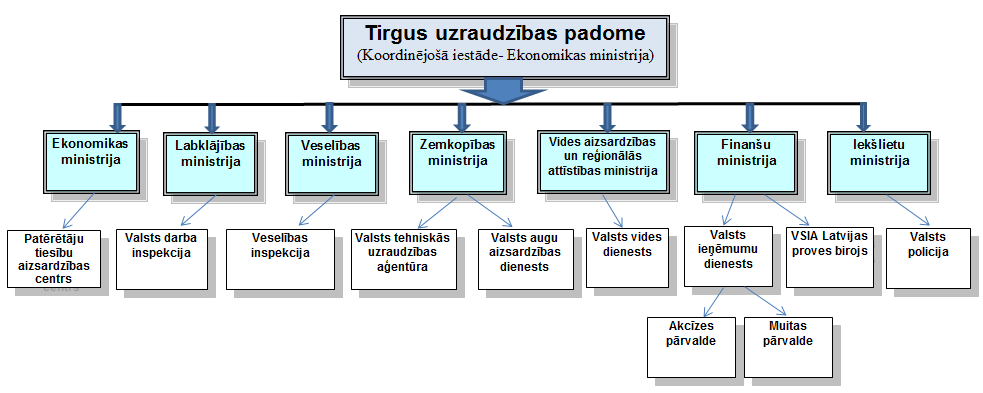 